PoliedrosChamamos de poliedro o sólido limitado por quatro ou mais polígonos planos, pertencentes a planos diferentes e que têm dois a dois somente uma aresta em comum. Veja alguns exemplos: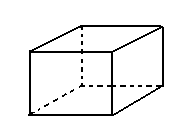 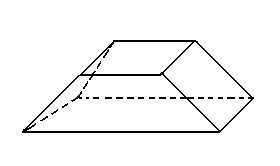 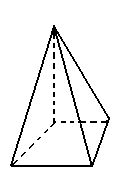 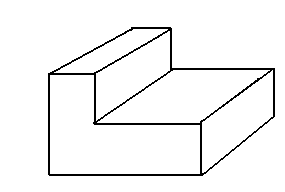 Os polígonos são as faces do poliedro; os lados e os vértices dos polígonos são as arestas e os vértices do poliedro.
   Poliedros convexos e côncavosObservando os poliedros acima, podemos notar que, considerando qualquer uma de suas faces, os poliedros encontram-se inteiramente no mesmo semiespaço que essa face determina. Assim, esses poliedros são denominados convexos.Isso não acontece no último poliedro, pois, em relação a duas de suas faces, ele não está contido apenas em um semi-espaço. Portanto, ele é denominado côncavo.
   ClassificaçãoOs poliedros convexos possuem nomes especiais de acordo com o número de faces, como por exemplo:tetraedro: quatro facespentaedro: cinco faceshexaedro: seis facesheptaedro: sete facesoctaedro: oito facesicosaedro: vinte faces